Сам себе я помогу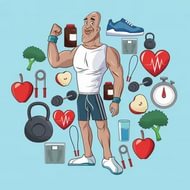 Человек растет и развивается под воздействием ряда факторов внешней среды, которые в разные периоды жизни оказывают влияния  на его здоровье.Это влияние предполагает реакцию организма на изменение температуры, барометрическое давление, влажность воздух и возникает синхронно с изменением погоды или с некоторым опережением.Здоровому человеку колебания погоды не опасны, более того, они тренируют защитные механизмы его организма. К сожалению таких счастливчиков, становится все меньше. Особенно остро реагируют                              на погодные условия пожилые люди, подростки и люди со слабым типом нервной системы.Наиболее резкие изменения погоды связаны с солнечной активностью и геомагнитными бурями.Магнитные бури. Почти каждый человек ощущает на себе влияние электромагнитных бурь. Их действие на организм проявляется за 1-2 дня                   до перемены погоды, тогда как остальные метеофакторы ощущаются во время или после. Луна влияет на людей в два раза интенсивнее, чем Солнце. Дело в том, что физическое тело в основном состоит из жидкости и ночное светило, управляя состоянием жидкостей на земле, воздействует на скорость протекания биохимических реакций а организме человека. Через два дня после новолуния и полнолуния многие из нас отмечают нарушения в работе сердца, повышение артериального давления. Рост луны провоцирует проявления агрессивности у неуравновешенных людей.Перепады атмосферного давления влияют на насыщенность крови кислородом, уровень артериального давления и частоту пульса.Падение атмосферного давления будоражит нервную систему, повышает восприимчивость к инфекционным болезням, снижает работоспособность и подавляет настроение.Резкое изменение температуры воздуха провоцирует вспышки острых простудных заболеваний.Ветер вызывает перевозбуждение нервной системы, раздражая рецепторы кожи. Северные ветра провоцируют приступы стенокардии.Влажность воздуха помогает в поддержании плотности кислорода в атмосфере, влияет на теплообмен и потоотделение. При высокой влажности резко ухудшается состояние больных гипертонией.Интересен тот факт, что непривычно устойчивая погода также неблагоприятна для человеческого организма. Она угнетающе действует                          на нашу психику, вызывает перенапряжение нервной системы.В неблагоприятные дни наш организм подвергается двойной нагрузке: влиянию внешней среды и отношению самого человека к их воздействию.              От влияния среды никуда не денешься, а вот оградив себя от различного рода перегрузок –физических, психоэмоциональных, пищеварительных, можно получить возможность использовать сэкономленную энергию на нужды собственного организма.Правила защитного поведения в неблагоприятные дни:воздержитесь от сладкого. В дни геомагнитных возмущений  преобладает белковый тип обмена веществ. Избыток лакомств может вызывать плохое самочувствие и понижение тонуса. Питание в неблагоприятные дни должно в основном состоять из растительно-белковой пищи;уменьшите физические нагрузки, отмените тренировки;проведите информационный пост. Сократите до минимума просмотр телевизионных передач, посещение Интернета, не читайте газеты. Учеными доказано, что большинство информационных сообщений вводят                     в состояние стресса. Психика человека испытывает колоссальные нагрузки при просмотре теленовостей. Избежать психоэмоционального напряжения                   в геомагнитный день – это значит предотвратить приступ стенокардии, возникновение нервных срывов, уменьшить риск инсульта;сократите прием лекарств, по возможности ограничьте  лечебные процедуры. В геомагнитные дни следует избегать хирургических вмешательств. Например, удаление зуба может вызвать сильное кровотечение;отправьтесь в загородную прогулку. Взаимодействие с живой природой снимает стресс, нормализует работу организма и психики в целом. Стрессы городской жизни могут быть уравновешены простором, спокойствием и живительной силой природы.Психолог ГУ «Витебский областнойцентр гигиены, эпидемиологии иобщественного здоровья»                                                      А.А.Диканова 